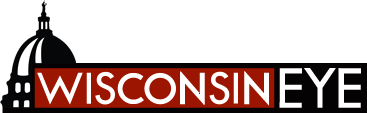 Morning MinuteSubject and Grade Level: 6-12 Social StudiesTime:  5-10 minutesGuiding Question: What issues are currently relevant in the State of Wisconsin?Guiding Question: What issues are currently relevant in the State of Wisconsin?OverviewUsing the “Morning Minute” videos produced by WisconsinEye, teachers can orient students to current happenings related to Wisconsin government and politics.  This is a great way to increase students interest in and knowledge about important issues facing their state, and to pique their interest in state government.  Use these videos periodically throughout the year as a Bell Ringer activity at the beginning of class.  They would be a great jumping off point for further inquiry in to topics that are current and relevant in state government.   OverviewUsing the “Morning Minute” videos produced by WisconsinEye, teachers can orient students to current happenings related to Wisconsin government and politics.  This is a great way to increase students interest in and knowledge about important issues facing their state, and to pique their interest in state government.  Use these videos periodically throughout the year as a Bell Ringer activity at the beginning of class.  They would be a great jumping off point for further inquiry in to topics that are current and relevant in state government.   ObjectivesKnowledgeStudents will identify issues and events relevant to Wisconsin government and politics. Students will become familiar with the major players in State government, including the Governor, majority and minority leaders in the legislature, and other public figures.  SkillsStudents will watch or listen critically and develop questions about a new and unfamiliar topic. DispositionsStudents will develop an interest in Wisconsin government and politics.   ObjectivesKnowledgeStudents will identify issues and events relevant to Wisconsin government and politics. Students will become familiar with the major players in State government, including the Governor, majority and minority leaders in the legislature, and other public figures.  SkillsStudents will watch or listen critically and develop questions about a new and unfamiliar topic. DispositionsStudents will develop an interest in Wisconsin government and politics.   Wisconsin Model Academic StandardsC.12.8 Locate, organize, analyze, and use information from various sources to understand an issue of public concern, take a position, and communicate the position.C.12.10 Identify ways people may participate effectively in community affairs and the political process.Wisconsin Model Academic StandardsC.12.8 Locate, organize, analyze, and use information from various sources to understand an issue of public concern, take a position, and communicate the position.C.12.10 Identify ways people may participate effectively in community affairs and the political process.Wisconsin Disciplinary Literacy StandardsSpeaking and Listening Standard 2 (Grades 9-10) Integrate multiple sources of information presented in diverse media or formats (e.g., visually, quantitatively, orally) evaluating the credibility and accuracy of each source. Wisconsin Disciplinary Literacy StandardsSpeaking and Listening Standard 2 (Grades 9-10) Integrate multiple sources of information presented in diverse media or formats (e.g., visually, quantitatively, orally) evaluating the credibility and accuracy of each source. MaterialsWisconsinEye “Morning Minute” videos at http://www.wiseye.org/Morning-MinuteVideo projector or other means of showing video.Supporting materials of your choice.MaterialsWisconsinEye “Morning Minute” videos at http://www.wiseye.org/Morning-MinuteVideo projector or other means of showing video.Supporting materials of your choice.Plan of Instruction/Lesson ProceduresSubscribe to the “Morning Minute” by clicking the Sign Up Here linkReview new “Morning Minute” videos when you receive them by email, or use the “Morning Minute” YouTube archive to identify videos of interest to your class.  Show the morning minute to your class and ask them to “Think, Pair, Share” about the video.  Consider using a supporting resource like an article from the Wisconsin State Journal or a news broadcast to provide additional context.  Depending on the content of the video, use one of the following prompts to stimulate discussion or create your own.Develop at least five questions about the issues or topics discussed in the video.What additional information would you need to form an opinion about this topic?What is your personal opinion about this issue?Who would support and oppose this issue and why?Why is this issue important, and who is impacted?What role can citizens play if they care about this issue?Plan of Instruction/Lesson ProceduresSubscribe to the “Morning Minute” by clicking the Sign Up Here linkReview new “Morning Minute” videos when you receive them by email, or use the “Morning Minute” YouTube archive to identify videos of interest to your class.  Show the morning minute to your class and ask them to “Think, Pair, Share” about the video.  Consider using a supporting resource like an article from the Wisconsin State Journal or a news broadcast to provide additional context.  Depending on the content of the video, use one of the following prompts to stimulate discussion or create your own.Develop at least five questions about the issues or topics discussed in the video.What additional information would you need to form an opinion about this topic?What is your personal opinion about this issue?Who would support and oppose this issue and why?Why is this issue important, and who is impacted?What role can citizens play if they care about this issue?